Татарстан Республикасы Теләче муниципаль районы Югары Кибәхуҗа авыл жирлегендэ җирләү хезмәтләрен күрсәтү буенча гарантияләнгән исемлеклеккә кергән хезмәтләрнең бәяләрен раслау турындаРоссия Федерациясендә җирле үзидарәне оештыру принциплары турында» 2003 елның 6 октябрендәге 131-ФЗ номерлы федераль закон, 1996 елның 12 гыйнварынданы 8-ФЗ номерлы федераль закон, Россия Федерациясе Хөкүмәтенең 2019 елның 24 гыйнварындагы 32 номеры карары нигезләрендә, 28 июль 2004 елнын 45-ЗРТ номерлы Татарстан Республикасы Законынын 15 статьясы нигезендэ, Татарстан Республикасы Теләче муниципаль районы Югары Кибәхуҗа авыл жирлеге Башкарма комитеты: КАРАР БИРӘ:1. 2019 елның 1 мартынннан Татарстан Республикасы Теләче муниципаль районы Югары Кибәхуҗа авыл жирлегендэ җирләү хезмәтләрен күрсәтү буенча гарантияләнгән исемлеклеккә кергән хезмәтләрнең 1 номерлы һәм 2 номерлы кушымталардагы бәяләрен билгеләргә һәм кертергә.2. Әлеге карар уз коченэ гамәлдәге законнар нигезендә керэ.3. Әлеге карарның үтәлешен контрольдә тотуны уземэ йоклим.Башкарма комитет җитәкчесе	                                      Ф.Р. Мәхмүтов			                                                                            2019 елның 14 мартындагы 8 номерлы                                        Татарстан Республикасы                                                                             Теләче муниципаль районы Югары Кибәхуҗа                                                                                      авлы  жирлеге  Башкарма комитетының                карарына                                                                              1 Кушымта2019 елның 1 мартыннан Татарстан Республикасы Татарстан Республикасы Теләче муниципаль районы Югары Кибәхуҗа авыл жирлегендэ җирләү хезмәтләрен күрсәтү буенча гарантияләнгән исемлеклеккә кергән хезмәтләрнең бәяләре                                                               2019 елның 14 мартындагы 8 номерлы                                        Татарстан Республикасы                                                                             Теләче муниципаль районы Югары Кибәхуҗа                                                                                      авлы  жирлеге  Башкарма комитетының                карарына                                                                              2 Кушымта2019 елның 1 мартыннан Татарстан Республикасы Татарстан Республикасы Теләче муниципаль районы Югары Кибәхуҗа авыл жирлегендэ җирләү хезмәтләрен күрсәтү буенча гарантияләнгән исемлеклеккә кергән хезмәтләрнең бәяләреПОСТАНОВЛЕНИЕ№8                               КАРАР                   «14»  март 2019 г.РЕСПУБЛИКА ТАТАРСТАНИСПОЛНИТЕЛЬНЫЙ КОМИТЕТ   ВЕРХНЕКИБЯКОЗИНСКОГОСЕЛЬСКОГО ПОСЕЛЕНИЯТЮЛЯЧИНСКОГОМУНИЦИПАЛЬНОГО РАЙОНАул. Ленина, д. 31село Верхние Кибя-Кози,422083тел.(884360) факс: 56-5-42E-mail: VKbk.Tul@tatar.ru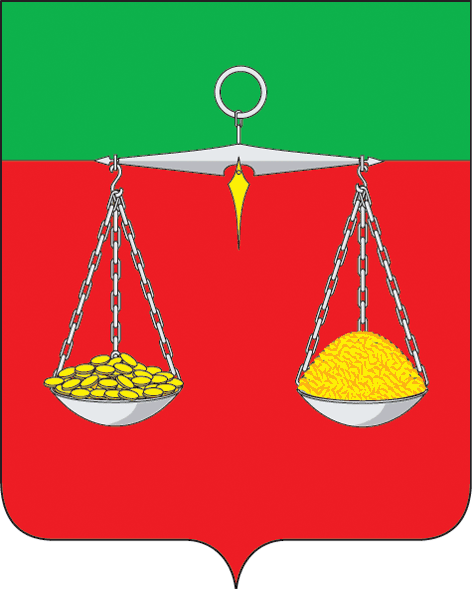               ТАТАРСТАН РЕСПУБЛИКАСЫ        ТЕЛӘЧЕ МУНИЦИПАЛЬ РАЙОНЫ             ЮГАРЫ КИБӘХУҖА АВЫЛЫБА                    БАШКАРМА КОМИТЕТЫ                   Ленин урамы, 31 енче йорт,                    Югары Кибәхуҗа авылы,                                       422083                     тел. (884360) факс: 56-5-42                       E-mail: VKbk.Tul@tatar.ru                                            ОКПО 94318107  ОГРН 1061675010836  ИНН/КПП 1619004443/161901001                                            ОКПО 94318107  ОГРН 1061675010836  ИНН/КПП 1619004443/161901001                                            ОКПО 94318107  ОГРН 1061675010836  ИНН/КПП 1619004443/161901001Хезмәтнең исемеБәясе (сумнарда)1.Җирләү өчен кирәк булган документларны рәсмиләштерү115,02.Табутны һәм җирләү өчен кирәк башка әйберләрне бирү һәм китерү2450,403.Мәетне зиратка илтү700,104.Җирләү (кабер казу, күмү)2680,97Барлыгы 5946,47Хезмәтнең исемеБәясе (сумнарда)1.Җирләү өчен кирәк булган документларны рәсмиләштерү115,02. Мәетне киендерү1200,02.Табутны һәм җирләү өчен кирәк башка әйберләрне бирү һәм китерү1250,403.Мәетне зиратка илтү700,104.Җирләү (кабер казу, күмү)2680,97Барлыгы5946,47